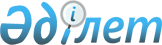 О внесении изменений в приказ Министра финансов Республики Казахстан от 16 марта 2015 года № 175 "Об утверждении Правил аккредитации профессиональных организаций, организаций по сертификации"Приказ Заместителя Премьер-Министра - Министра финансов Республики Казахстан от 15 сентября 2023 года № 979. Зарегистрирован в Министерстве юстиции Республики Казахстан 27 сентября 2023 года № 33468
      Примечание ИЗПИ!      Порядок введения в действие см. п. 4
      ПРИКАЗЫВАЮ:
      1. Внести в приказ Министра финансов Республики Казахстан от 16 марта 2015 года № 175 "Об утверждении Правил аккредитации профессиональных организаций, организаций по сертификации" (зарегистрирован в Реестре государственной регистрации нормативных правовых актов под № 10703) следующие изменения:
      в Правилах аккредитации профессиональных организаций, организаций по сертификации, утвержденных указанным приказом:
      пункт 6 изложить в следующей редакции:
      "6. Услугодатель обеспечивает внесение данных в информационную систему мониторинга оказания государственных услуг о стадии оказания государственной услуги в порядке, установленном уполномоченным органом в сфере информатизации, согласно подпункту 11) пункта 2 статьи 5 Закона. Уполномоченный орган определяющий порядок оказания государственной услуги, направляет информацию о порядке оказания государственных услуг, а также внесенных изменениях и (или) дополнениях в подзаконные нормативные правовые акты оператору информационно – коммуникационной инфраструктуры "электронного правительства", в том числе в Единый контакт – центр согласно подпункту 13) статьи 10 Закона.";
      пункт 9 изложить в следующей редакции:
      "9. Перечень основных требований к оказанию государственной услуги, включающий характеристики процесса, форму, сроки, а также иные сведения с учетом особенностей предоставления государственной услуги изложены в перечне основных требований к оказанию государственной услуги "Выдача свидетельства об аккредитации профессиональной организации бухгалтеров" (далее – перечень основных требований к оказанию государственной услуги) согласно приложению 1 к настоящим Правилам.
      Формы запроса и сведений представляются согласно приложениям 2 и 3 к настоящим Правилам.
      Профессиональные организации для получения аккредитации представляют документы, указанные в пункте 8 перечня основных требований к оказанию государственной услуги согласно приложению 1 к настоящим Правилам.";
      пункт 11 изложить в следующей редакции:
      "11. Содержание процедуры (действия), входящей в состав процесса оказания государственной услуги:
      при выдаче свидетельства:
      1) документы, указанные в пункте 8 перечня основных требований к оказанию государственной услуги согласно приложению 1 к настоящим Правилам, представленные услугополучателем, принимаются работником управления по документообороту услугодателя и передаются соответствующему управлению в сфере бухгалтерского учета и финансовой отчетности услугодателя для распределения в последующем исполнителю – в течение одного рабочего дня;
      2) проверка исполнителем полноты представленных документов на предмет соответствия пункту 8 приложения 1 к настоящим Правилам – в течение одного рабочего дня;
      3) исполнитель рассматривает содержание представленных документов – в течение одного рабочего дня;
      4) подготовка исполнителем и согласование с руководителем управления в сфере бухгалтерского учета и финансовой отчетности, руководителем управления юридической службы услугодателя проекта заключения, проекта приказа о выдаче свидетельства, а также их утверждение уполномоченным лицом услугодателя, регистрация приказа либо подготовка мотивированного ответа об отказе и выдача свидетельства об аккредитации либо мотивированного ответа об отказе в оказании государственной услуги – в течение двух рабочих дней;
      при переоформлении свидетельства:
      1) документы, указанные в пункте 8 перечня основных требований к оказанию государственной услуги согласно приложению 1 к настоящим Правилам, представленные услугополучателем, принимаются работником управления по документообороту услугодателя и передаются соответствующему управлению в сфере бухгалтерского учета и финансовой отчетности услугодателя для распределения в последующем исполнителю – в течение одного рабочего дня;
      2) подготовка исполнителем и согласование с руководителем управления в сфере бухгалтерского учета и финансовой отчетности, руководителем управления юридической службы услугодателя проекта заключения, проекта приказа о переоформлении свидетельства, а также их утверждение уполномоченным лицом услугодателя, регистрация приказа либо подготовка мотивированного ответа об отказе и переоформление свидетельства об аккредитации либо мотивированного ответа об отказе в оказании государственной услуги – в течение двух рабочих дней.";
      пункт 13 изложить в следующей редакции:
      "13. Перечень основных требований к оказанию государственной услуги, включающий характеристики процесса, форму и сроки, а также иные сведения с учетом особенностей предоставления государственной услуги изложены в стандарте государственной услуги "Выдача свидетельства об аккредитации организации по профессиональной сертификации бухгалтеров" (далее – перечень основных требований к оказанию государственной услуги) согласно приложению 4 к настоящим Правилам.
      Формы запроса, сведений и требования к содержанию материалов для аккредитации организации по сертификации представляются согласно приложениям 2, 5 и 6 к настоящим Правилам.
      Организации по сертификации для прохождения аккредитации представляют документы, указанные в пункте 8 перечня основных требований к оказанию государственной услуги согласно приложению 4 к настоящим Правилам.";
      пункт 15 изложить в следующей редакции:
      "15. Содержание процедуры (действия), входящей в состав процесса оказания государственной услуги:
      при выдаче свидетельства:
      1) документы, указанные в пункте 8 перечня основных требований к оказанию государственной услуги согласно приложению 4 к настоящим Правилам, представленные услугополучателем, принимаются руководством соответствующего управления услугодателя для распределения в последующем исполнителю – в течение одного рабочего дня;
      2) исполнитель проверяет полноту представленных документов и в случае их полноты направляет из пакета представленных документов в структурное подразделение уполномоченного органа для выдачи заключения материалы по программе сертификации, включающие экзаменационный модуль и порядок оценки результатов экзаменов по дисциплинам "Финансовый учет и отчетность по международным стандартам финансовой отчетности", "Управленческий учет", "Финансы и финансовый менеджмент", "Этика" на казахском и русском языках – в течение одного рабочего дня;
      3) рассмотрение структурным подразделением уполномоченного органа материалов по программе сертификации, включающих экзаменационный модуль и порядок оценки результатов экзаменов по дисциплинам "Финансовый учет и отчетность по международным стандартам финансовой отчетности", "Управленческий учет", "Финансы и финансовый менеджмент", "Этика" на казахском и русском языках и выдача заключения, а также рассмотрение услугодателем материалов по дисциплинам "Налоги", "Право (гражданское право, банковское дело, страховое и пенсионное законодательство)" – в течение семи рабочих дней;
      4) подготовка исполнителем и согласование с руководителем управления в сфере бухгалтерского учета и финансовой отчетности, руководителем управления юридической службы услугодателя проекта заключения, проекта приказа о выдаче свидетельства, а также их утверждение руководством услугодателя, регистрация приказа либо подготовка мотивированного ответа об отказе и выдача свидетельства об аккредитации либо мотивированного ответа об отказе в оказании государственной услуги – в течение одного рабочего дня;
      при переоформлении свидетельства:
      1) документы, указанные в пункте 8 перечня основных требований к оказанию государственной услуги согласно приложению 4 к настоящим Правилам, представленные услугополучателем, принимаются руководством соответствующего управления услугодателя для распределения в последующем исполнителю – в течение одного рабочего дня;
      2) подготовка исполнителем и согласование с руководителем управления в сфере бухгалтерского учета и финансовой отчетности, руководителем управления юридической службы услугодателя проекта заключения, проекта приказа о переоформлении свидетельства, а также их утверждение руководством услугодателя, регистрация приказа либо подготовка мотивированного ответа об отказе и переоформление свидетельства об аккредитации либо мотивированного ответа об отказе в оказании государственной услуги – в течение двух рабочих дней.
      При наличии оснований, предусмотренных в пункте 9 перечня основных требований к оказанию государственной услуги согласно приложению 1 к настоящим Правилам, услугодатель уведомляет услугополучателя о предварительном решении об отказе в оказании государственной услуги, а также времени и месте (способе) проведения заслушивания для возможности выразить услугополучателю позицию по предварительному решению.
      Уведомление о заслушивании направляется не менее чем за 3 (три) рабочих дня до завершения срока оказания государственной услуги. Заслушивание проводится не позднее 2 (двух) рабочих дней со дня уведомления.
      По результатам заслушивания услугополучателю в форме электронного документа, подписанного ЭЦП уполномоченного лица услугодателя, направляется положительный результат либо мотивированный отказ в оказании государственной услуги.";
      приложения 1 и 4 к указанным Правилам изложить в новой редакции согласно приложениям 1 и 2 к настоящему приказу.
      2. Департаменту методологии бухгалтерского учета, аудита и оценки Министерства финансов Республики Казахстан в установленном законодательством Республики Казахстан порядке обеспечить:
      1) государственную регистрацию настоящего приказа в Министерстве юстиции Республики Казахстан;
      2) размещение настоящего приказа на интернет-ресурсе Министерства финансов Республики Казахстан;
      3) в течение десяти рабочих дней после государственной регистрации настоящего приказа в Министерстве юстиции Республики Казахстан представление в Департамент юридической службы Министерства финансов Республики Казахстан сведений об исполнении мероприятий, предусмотренных подпунктами 1) и 2) настоящего пункта.
      3. Контроль за исполнением настоящего приказа возложить на курирующего вице-министра финансов Республики Казахстан.
      4. Настоящий приказ вводится в действие по истечении шестидесяти календарных дней после дня его первого официального опубликования.
      "СОГЛАСОВАН"Министерство национальной экономикиРеспублики Казахстан
      "СОГЛАСОВАН"Министерство цифрового развития, инновацийи аэрокосмической промышленностиРеспублики Казахстан Перечень основных требований к оказанию государственной услуги
"Выдача свидетельства об аккредитации профессиональной организации бухгалтеров" Перечень основных требований к оказанию государственной услуги
"Выдача свидетельства об аккредитации организации по профессиональной сертификации бухгалтеров"
					© 2012. РГП на ПХВ «Институт законодательства и правовой информации Республики Казахстан» Министерства юстиции Республики Казахстан
				
      Заместитель Премьер-Министра- Министр финансовРеспублики Казахстан

Е. Жамаубаев
Приложение 1 к приказу
Заместитель Премьер-Министра
- Министр финансов
Республики Казахстан
от 15 сентября 2023 года № 979Приложение 1
к Правилам аккредитации
профессиональных организаций,
организаций по сертификации
1
Наименование услугодателя
Комитет внутреннего государственного аудита Министерства финансов Республики Казахстан (далее–услугодатель)
2
Способы предоставления государственной услуги
Прием запроса и выдача результатов оказания государственной услуги осуществляется через веб-портал "Электронного правительства" www.egov.kz, www.elicense.kz (далее – портал)
3
Срок оказания государственной услуги
Выдача свидетельства – 5 (пять) рабочих дней;переоформление свидетельства – 3 (три) рабочих дня.
4
Форма оказания государственной услуги
Электронная (частично автоматизированная)
5
Результат оказания государственной услуги
Выдача свидетельства об аккредитации профессиональной организации, переоформление свидетельства, либо мотивированный ответ об отказе в оказании государственной услуги.Форма предоставления результата оказания государственной услуги – электронная.
6
Размер оплаты, взимаемой с услугополучателя при оказании государственной услуги, и способы ее взимания в случаях, предусмотренных законодательством Республики Казахстан
Государственная услуга оказывается бесплатно юридическим лицам.
7
График работы услугодателя и объектов информации
Услугодателя – с понедельника по пятницу включительно с 09.00 до 18.30 часов, с перерывом на обед с 13.00 до 14.30 часов, кроме выходных и праздничных дней, согласно Трудовому кодексу Республики Казахстан и статьи 5 Закона Республики Казахстан "О праздниках в Республике Казахстан".Адреса оказания государственной услуги размещены на интернет-ресурсе Комитета внутреннего государственного аудита Министерства финансов Республики Казахстан, в разделе "Государственные услуги".
 Портала – круглосуточно, за исключением технических перерывов в связи с проведением ремонтных работ (при обращении услугополучателя после окончания рабочего времени, в выходные и праздничные дни согласно Трудовому кодексу Республики Казахстан, прием заявлений и выдача результатов оказания государственной услуги осуществляется следующим рабочим днем).
8
Перечень документов и сведений, истребуемых у услугополучателя для оказания государственной услуги
1) запрос в форме электронного документа, удостоверенного электронной цифровой подписью (далее – ЭЦП) руководителя профессиональной организации;
2) форму сведений;
3) электронную (сканированная) копию документа (соглашение о взаимодействии с организациями по профессиональной сертификации бухгалтеров), подтверждающую наличие системы повышения квалификации своих членов, с указанием плана проведения обучающих мероприятий.
Для переоформления свидетельства об аккредитации профессиональной организации в случае изменения юридического адреса, порче свидетельства об аккредитации, если ранее выданное свидетельство оформлено в бумажной форме, необходимо заполнить на портале запрос в форме электронного документа, удостоверенного ЭЦП руководителя.
Сведения документов о государственной регистрации (перерегистрации) юридического лица, об аккредитации профессиональной организации бухгалтеров услугодатель получает из соответствующих государственных информационных систем через шлюз "электронного правительства".
Услугополучатель дает согласие на использование сведений, составляющих охраняемую законом тайну, содержащихся в информационных системах, при оказании государственных услуг, если иное не предусмотрено законами Республики Казахстан.
9
Основания для отказа в оказании государственной услуги, установленные законодательством Республики Казахстан
Основаниями для отказа в выдаче, переоформлении свидетельства об аккредитации, являются:
1) установление недостоверности документов, представленных организациями по сертификации для получения свидетельства об аккредитации, переоформления, и (или) данных (сведений), содержащихся в них;
2) несоответствие услугополучателя и (или) представленных материалов, объектов, данных и сведений, необходимых для оказания государственной услуги, требованиям, установленным нормативными правовыми актами Республики Казахстан;
3) в отношении профессиональной организаций имеется вступившее в законную силу решение (приговор) суда о запрещении деятельности или отдельных видов деятельности, требующих получения определенной государственной услуги;
4) отсутствие согласия услугополучателя, предоставляемого в соответствии со статьей 8 Закона Республики Казахстан "О персональных данных и их защите", на доступ к персональным данным ограниченного доступа, которые требуются для оказания государственной услуги.
10
Иные требования с учетом особенностей оказания государственной услуги, в том числе оказываемой в электронной форме и через Государственную корпорацию
Услугополучатель имеет возможность получения государственной услуги в электронной форме через портал при условии наличия ЭЦП.
Услугополучатель имеет возможность получения информации о порядке и статусе оказания государственной услуги в режиме удаленного доступа посредством "личного кабинета" портала, справочных служб услугодателя, а также Единого контакт-центра "1414", 8-800-080-7777.
Адреса мест оказания государственной услуги размещены на интернет-ресурсе Комитета внутреннего государственного аудита Министерства финансов Республики Казахстан, в разделе "Государственные услуги" www.gov.kz.Приложение 2 к приказу
Заместитель Премьер-Министра
- Министр финансов
Республики Казахстан
от 15 сентября 2023 года № 979Приложение 4
к Правилам аккредитации
профессиональных организаций,
организаций по сертификации
1
Наименование услугодателя
Комитет внутреннего государственного аудита Министерства финансов Республики Казахстан (далее–услугодатель)
2
Способы предоставления государственной услуги
Прием запроса и выдача результатов оказания государственной услуги осуществляется через веб-портал "Электронного правительства" www.egov.kz, www.elicense.kz (далее – портал)
3
Срок оказания государственной услуги
Выдача свидетельства–10 (десять) рабочих дней;переоформление свидетельства–3 (три) рабочих дня.
4
Форма оказания государственной услуги
Электронная (частично автоматизированная)
5
Результат оказания государственной услуги
Выдача свидетельства об аккредитации организации по сертификации, переоформление свидетельства, либо мотивированный ответ об отказе в оказании государственной услуги.
6
Размер оплаты, взимаемой с услугополучателя при оказании государственной услуги, и способы ее взимания в случаях, предусмотренных законодательством Республики Казахстан
Государственная услуга оказывается бесплатно юридическим лицам.
7
График работы услугодателя и объектов информации
Услугодателя – с понедельника по пятницу включительно с 09.00 до 18.30 часов, с перерывом на обед с 13.00 до 14.30 часов, кроме выходных и праздничных дней, согласно Трудовому кодексу Республики Казахстан и статьи 5 Закона Республики Казахстан "О праздниках в Республике Казахстан".
Адреса оказания государственной услуги размещены на интернет-ресурсе Комитета внутреннего государственного аудита Министерства финансов Республики Казахстан, в разделе "Государственные услуги".
 Портала – круглосуточно, за исключением технических перерывов в связи с проведением ремонтных работ (при обращении услугополучателя после окончания рабочего времени, в выходные и праздничные дни согласно Трудовому кодексу Республики Казахстан, прием заявлений и выдача результатов оказания государственной услуги осуществляется следующим рабочим днем).
8
Перечень документов и сведений, истребуемых у услугополучателя для оказания государственной услуги
1) запрос в форме электронного документа, удостоверенного электронной цифровой подписью (далее – ЭЦП) руководителя организации по сертификации;
2) форму сведений;
3) материалы в форме электронного документа по программам сертификации, включающие экзаменационные модули и порядок оценки результатов экзаменов по дисциплинам "Финансовый учет и отчетность по международным стандартам финансовой отчетности", "Управленческий учет", "Финансы и финансовый менеджмент", "Налоги", "Право (гражданское право, банковское дело, страховое и пенсионное законодательство)", "Этика" на казахском и русском языках, соответствующие требованиям к содержанию материалов для аккредитации организации по сертификации;
4) утвержденное положение о порядке организации и проведения экзаменов по сертификации профессионального бухгалтера в форме электронного документа с указанием:
структуры экзаменационных модулей, содержащих тестовые вопросы и ситуационные задачи;
продолжительности экзаменов по дисциплинам сертификации не менее трех часов;
сроков проведения проверок экзаменационных работ кандидатов в профессиональные бухгалтера (далее – кандидат) не более тридцати календарных дней с даты сдачи экзамена;
сроков выдачи сертификатов не более четырнадцати календарных дней с даты получения положительного результата по последней дисциплине сертификации;
получения кандидатом положительного результата по дисциплине "Финансовый учет и отчетность по международным стандартам финансовой отчетности", который будет признаваться действительным только в течение трех последующих лет с даты утверждения результата, по дисциплинам "Управленческий учет", "Финансы и финансовый менеджмент", "Налоги", "Право (гражданское право, банковское дело, страховое и пенсионное законодательство)", "Этика" – в течение пяти последующих лет с даты утверждения результата;
прав, обязанностей и ответственности кандидатов;
5) утвержденное положение об экзаменационной комиссии с указанием прав, обязанностей и ответственности председателя указанной комиссии, ее членов, независимых наблюдателей и ее состав форме электронного документа;
6) утвержденное положение об апелляционной комиссии (совете) с указанием ее состава, срока подачи жалоб и порядка проведения досудебного рассмотрения жалоб по результатам экзаменов с установлением сроков рассмотрения, формы жалобы и решения комиссии (совета) в форме электронного документа.
Для переоформления свидетельства об аккредитации организации по профессиональной сертификации бухгалтеров в случае изменения юридического адреса, порче свидетельства об аккредитации организации по профессиональной сертификации бухгалтеров, если ранее выданное свидетельство оформлено в бумажной форме, заполняется на портале запрос в форме электронного документа, удостоверенного ЭЦП услугополучателя.
Сведения о государственной регистрации (перерегистрации) юридического лица, об аккредитации организации по профессиональной сертификации бухгалтеров услугодатель получает из соответствующих государственных информационных систем через шлюз "электронного правительства".
Услугополучатель дает согласие на использование сведений, составляющих охраняемую законом тайну, содержащихся в информационных системах, при оказании государственных услуг, если иное не предусмотрено законами Республики Казахстан.
9
Основания для отказа в оказании государственной услуги, установленные законодательством Республики Казахстан
Основаниями для отказа в выдаче, переоформлении свидетельства об аккредитации, являются:
1) установление недостоверности документов, представленных организациями по сертификации для получения свидетельства об аккредитации, переоформления, и (или) данных (сведений), содержащихся в них;
2) несоответствие услугополучателя и (или) представленных материалов, объектов, данных и сведений, необходимых для оказания государственной услуги, требованиям, установленным нормативными правовыми актами Республики Казахстан;
3) в отношении организаций по сертификации имеется вступившее в законную силу решение (приговор) суда о запрещении деятельности или отдельных видов деятельности, требующих получения определенной государственной услуги; 
4) отсутствие согласия услугополучателя, предоставляемого в соответствии со статьей 8 Закона Республики Казахстан "О персональных данных и их защите", на доступ к персональным данным ограниченного доступа, которые требуются для оказания государственной услуги.
10
Иные требования с учетом особенностей оказания государственной услуги, в том числе оказываемой в электронной форме и через Государственную корпорацию
Услугополучатель имеет возможность получения государственной услуги в электронной форме через портал при условии наличия ЭЦП.
Услугополучатель имеет возможность получения информации о порядке и статусе оказания государственной услуги в режиме удаленного доступа посредством "личного кабинета" портала, справочных служб услугодателя, а также Единого контакт-центра "1414", 8-800-080-7777.
Адреса мест оказания государственной услуги размещены на интернет-ресурсе Комитета внутреннего государственного аудита Министерства финансов Республики Казахстан, в разделе "Государственные услуги" www.gov.kz.